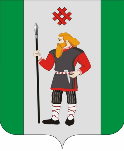 ДУМАКУДЫМКАРСКОГО МУНИЦИПАЛЬНОГО ОКРУГАПЕРМСКОГО КРАЯПЕРВЫЙ СОЗЫВР Е Ш Е Н И Е21.11.2023				                                                                                № 185О внесении изменения в Положение об организации похоронного дела на территории на территории Кудымкарского муниципального округа Пермского края, утвержденного решением Думы Кудымкарского муниципального округа Пермского края от 24.03.2023 № 38В соответствии с Федеральными законами от 12.01.1996 № 8-ФЗ «О погребении и похоронном деле», от 06.10.2003 № 131-ФЗ «Об общих принципах организации местного самоуправления в Российской Федерации», Уставом Кудымкарского муниципального округа Пермского края, в целях обеспечения надлежащего уровня осуществления погребений и ведения похоронного дела на территории Кудымкарского муниципального округа Пермского края, Дума Кудымкарского муниципального округа Пермского краяРЕШАЕТ:1. Внести в Положение об организации похоронного дела на территории на территории Кудымкарского муниципального округа Пермского края, утвержденного решением Думы Кудымкарского муниципального округа Пермского края от 24.03.2023 № 38 «Об утверждении Положения об организации похоронного дела на территории Кудымкарского муниципального округа Пермского края» следующее изменение:пункт 3.4 раздела III изложить в следующей редакции:«3.4. На общественных кладбищах могут создаваться кварталы для погребения умерших (погибших) военнослужащих, граждан, призванных на военные сборы, граждан, пребывавших в добровольческих формированиях, содействующих выполнению задач, возложенных на Вооруженные Силы Российской Федерации, в период мобилизации, в период действия военного положения, в военное время, при возникновении вооруженных конфликтов, при проведении контртеррористических операций, а также при использовании Вооруженных Сил Российской Федерации за пределами территории Российской Федерации, сотрудников органов внутренних дел, Государственной противопожарной службы, сотрудников учреждений и органов уголовно-исполнительной системы, сотрудников органов принудительного исполнения Российской Федерации, погибших при прохождении военной службы (военных сборов, службы), в период пребывания в добровольческом формировании или умерших в результате увечья (ранения, травмы, контузии), заболевания в мирное время, уволенных с военной службы, если это не противоречит волеизъявлению указанных лиц или пожеланию супруга, близких родственников или иных родственников».2. Опубликовать настоящее решение в газете «Парма» и разместить на официальном сайте Кудымкарского муниципального округа Пермского края.3. Настоящее решение вступает в силу после его официального опубликования.4. Контроль за исполнением настоящего решения возложить на постоянную комиссию по жилищно-коммунальному хозяйству и муниципальной собственности.Председатель ДумыКудымкарского муниципального округа Пермского краяМ.А. ПетровГлава муниципального округа - глава администрации Кудымкарского муниципального округа Пермского краяН.А. Стоянова